Fabulous fruit salad
Ingredients
2 satsumas4 strawberries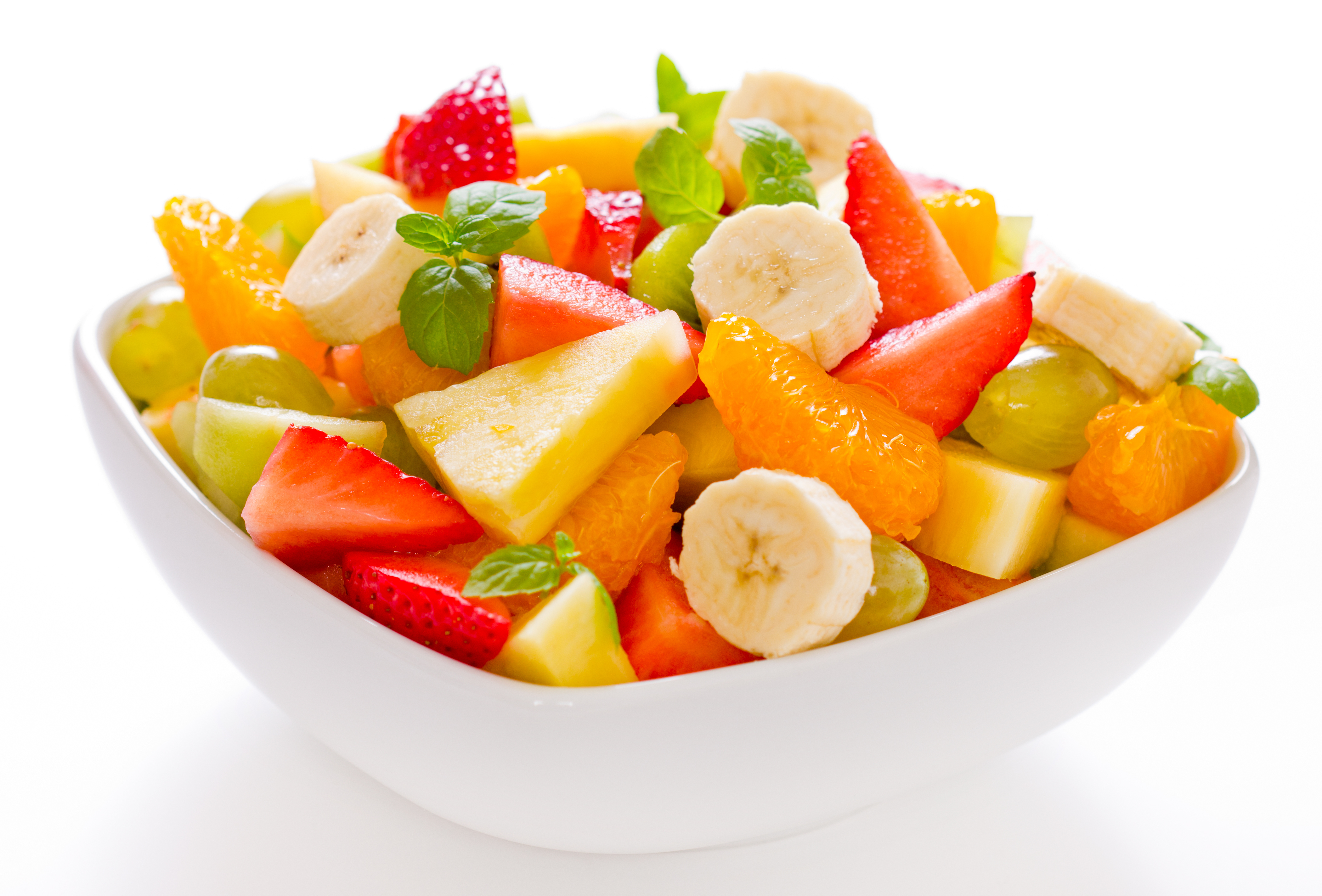 8 seedless red grapes, halved lengthways  8 seedless white grapes, halved lengthways  2 bananas2 x 15ml spoons orange juiceEquipmentChopping board, table knife, large bowl, a 15ml spoon, 4 serving bowls.MethodPeel the satsumas and separate into segments.Pull the stalks from the strawberries and cut into slices. Peel the bananas and cut into slices.Place all the fruit in the bowl and add orange juice. Mix all the ingredients together.Top tipsTry using different types of fruit such as peeled and sliced kiwi fruit, chunks of fresh mango or canned pineapple.Instead of orange juice try another juice, such as apple.You could serve your fruit salad in a hollowed out fruit such as melon to make it look attractive.Food skillsMeasure.Peel.Slice.Combine and mix.